
Nr. 577 ANEXA Nr. 1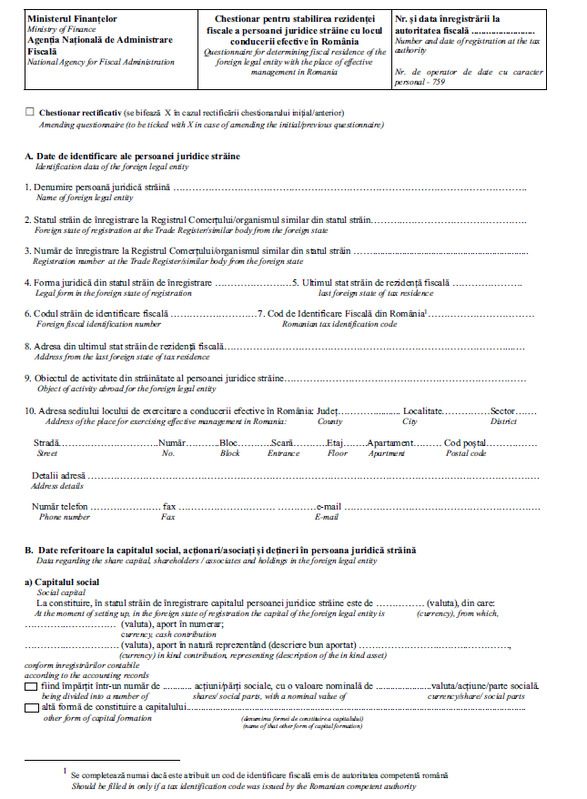 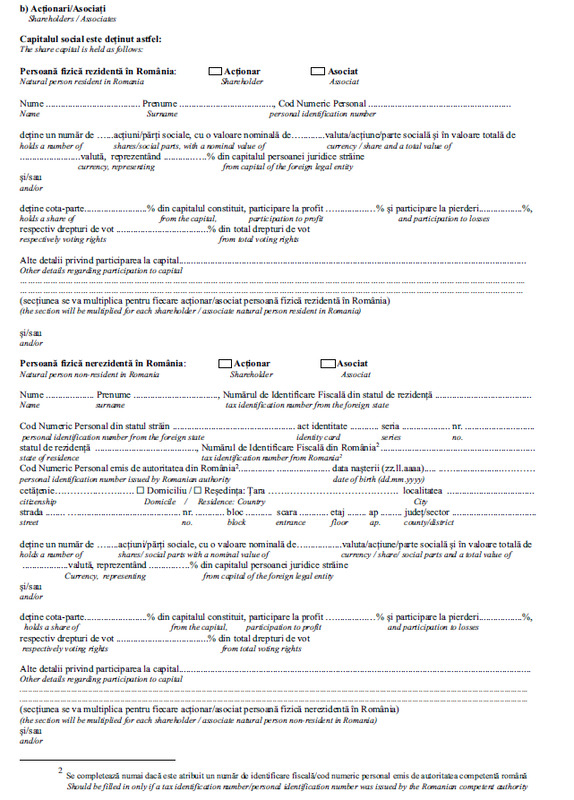 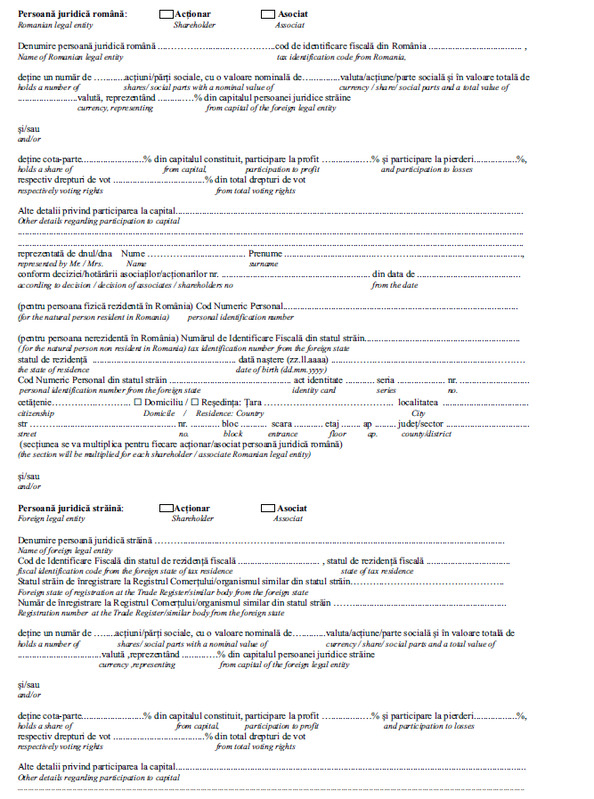 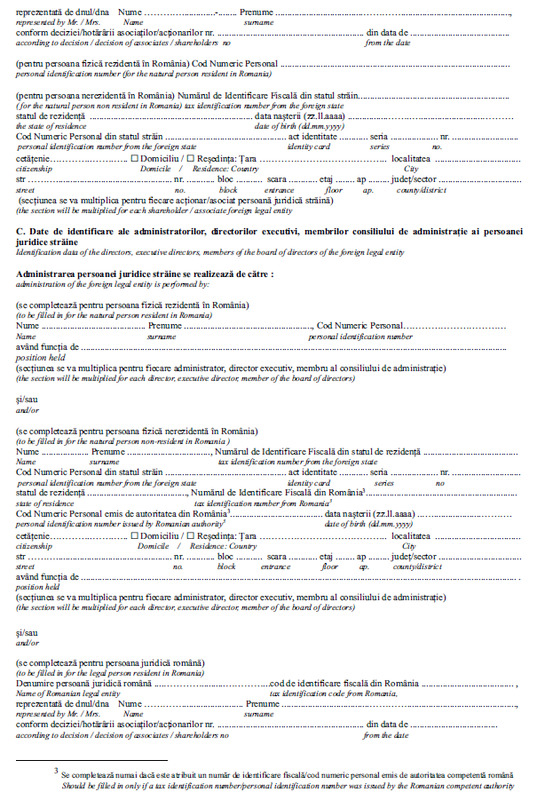 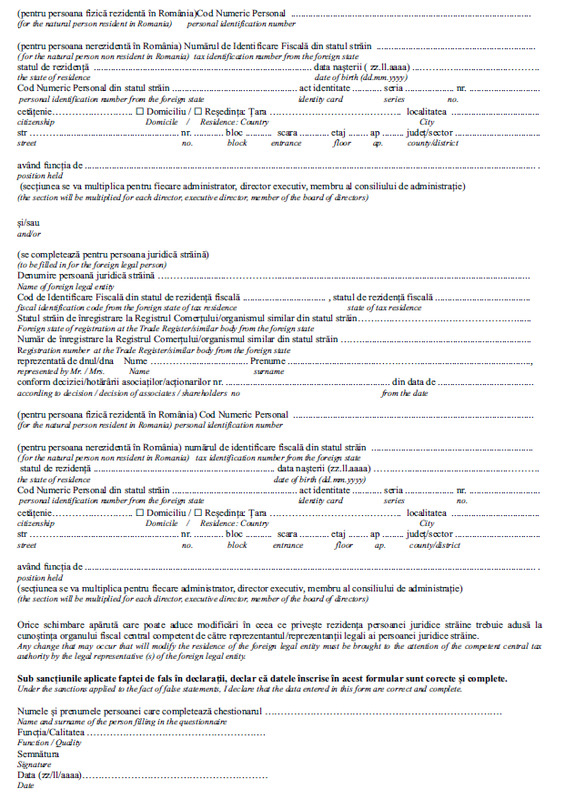 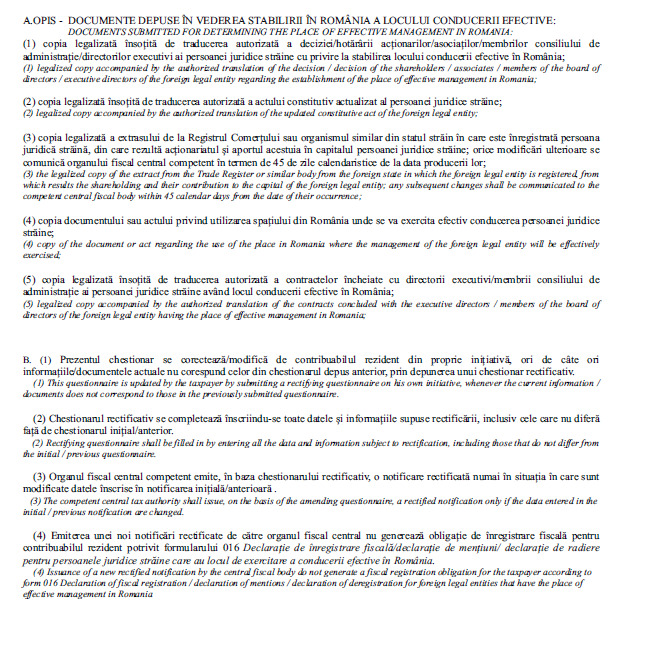 ANEXA Nr. 2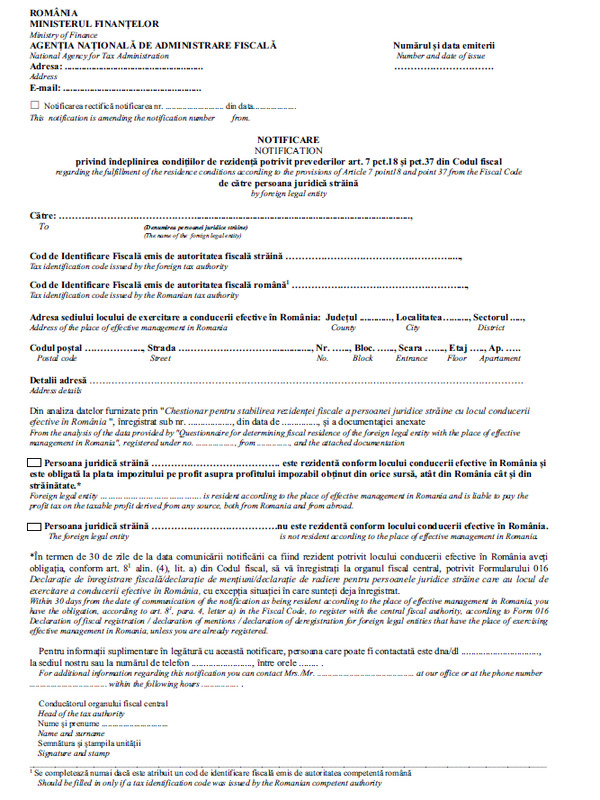 